354068, Краснодарский край, г. Сочи, ул. Новая Заря, д. 7Почтовый адрес: 354000, г. Сочи, Главпочтамт, а/я 578Тел. 8 (862) 2960717, факс 8 (862) 2960716, e-mail: info@sochi.itps.ruОКПО 01251419, ОГРН 1022302919935, ИНН 2320034034, КПП 232001001р/с № 40702810238120014101 в ПАО "СБЕРБАНК РОССИИ", г. Москва, к/с 30101810400000000225 ОПЕРУ Москва, БИК 044525225	Арендатору МТРК МОРЕМОЛЛУважаемый Арендатор!МТРК «МОРЕМОЛЛ» закрыт для посетителей в соответствии с постановлением Главы Администрации (Губернатора) Краснодарского края от 13.03.2020 № 129 «о мерах введения режима повышенной готовности на территории Краснодарского края и мерах по предотвращению распространения короновирусной инфекции (COVID-2019)».   	Обращаем Ваше внимание, все постоянные пропуска Арендаторов на период приостановки деятельности ТРЦ временно блокируются в СКУД. Разблокируют только постоянные пропуска сотрудников Арендаторов, указанных в согласованных заявках, на требуемую дату и время. Допуск персонала Арендаторов осуществляется на основании согласованных в ЛК установленном порядке заявок на проведение работ (ввоз/вывоз) поэтажно в следующем порядке:- арендаторы 1 этажа – по понедельникам, четвергам;- арендаторы 2 этажа – по вторникам, пятницам;- арендаторы 3 этажа – по средам;Допуск сотрудников Арендаторов осуществляется через служебный вход, расположенный со стороны ул. Донской (КПП № 2, пост № 16) в период времени с 12.00 по 14.00 один раз в неделю на срок не более 2-х часов. Проведение работ в другое время не допускается!  Допускается одновременное нахождение на территории МТРК сотрудников Арендаторов не более 5-ти магазинов одновременно. Сотрудник Арендатора должен иметь при себе доверенность от собственника, либо сам собственник должен иметь при себе документ, удостоверяющий личность и выписку из Устава, что он является собственником. Перемещение между этажами осуществлять только на пассажирских лифтах 5,13,14,15 по заранее определенным маршрутам (см. схема в Приложении).Проход Арендаторов от «Входной зоны» (на планах выделена кольцом зелёного цвета) в общие зоны и к арендуемым помещениям осуществляется: 1 этаж:- в зону «А» по правой стороне; - в зону «В» по правой и левой стороне (наиболее кратчайший маршрут к торговой точке); - зону «С» по левой стороне. 2 этаж:- в зону «А» по правой стороне;- в зону «B» по левой стороне.3 этаж: - в зону «А» по левой стороне.Маршрут передвижения персонала арендаторов, на планах, обозначен стрелками зеленого цвета.Запрещено! проведение СМР в торговых галереях МТРК и в арендуемых помещениях, на период закрытия МТРК.Надеемся на Ваше понимание!И.о. директора филиала Управляющей организацииАО «ТПС Недвижимость» в г. Сочи                                                                                  Ю.В. Урасова	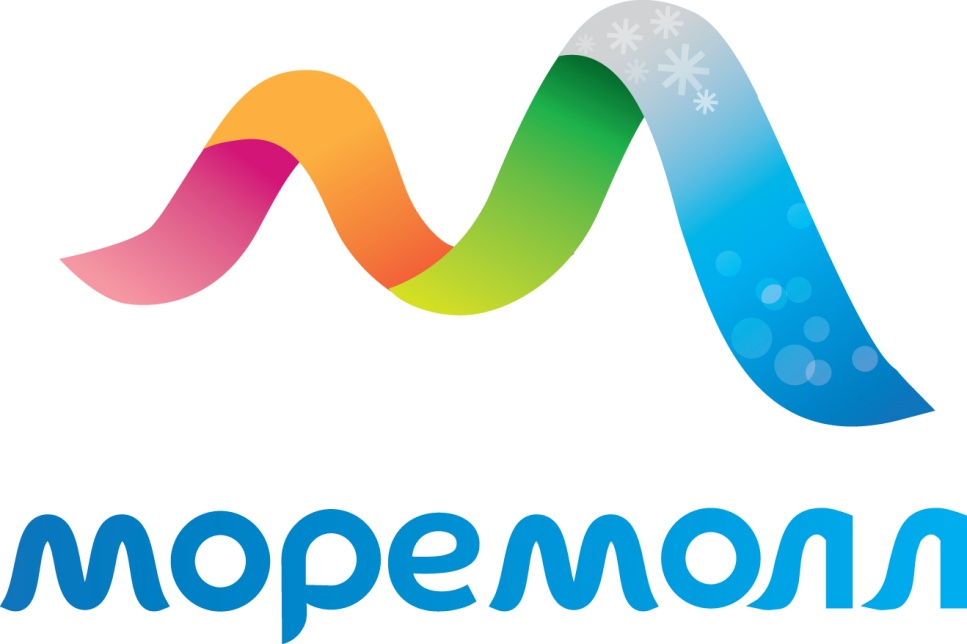 Акционерное общество«МОРЕМОЛЛ»